Lei nº 16.347, de 29 de dezembro de 2016Orça a Receita e fixa a Despesa do Estado para o exercício de 2017.O GOVERNADOR DO ESTADO DE SÃO PAULO:Faço saber que a Assembleia Legislativa decreta e eu promulgo a seguinte lei:SEÇÃO IDAS DISPOSIÇÕES PRELIMINARES	Artigo 1º - Esta lei orça a receita e fixa a despesa do Estado para o exercício de 2017, compreendendo, nos termos do artigo 174, § 4º, da Constituição Estadual:I - o Orçamento Fiscal referente aos Poderes do Estado, seus fundos, órgãos e entidades da administração direta e indireta, inclusive fundações instituídas ou mantidas pelo Poder Público;II - o Orçamento da Seguridade Social abrangendo todas as entidades e órgãos a ela vinculados, da administração direta e indireta, bem como os fundos e fundações instituídas ou mantidas pelo Poder Público;III - o Orçamento de Investimentos das empresas em que o Estado, direta ou indiretamente, detenha a maioria do capital social com direito a voto.SEÇÃO IIDOS ORÇAMENTOS FISCAL E DA SEGURIDADE SOCIALArtigo 2º - A receita total orçada nos Orçamentos Fiscal e da Seguridade Social é de R$ 206.399.953.232,00 (duzentos e seis bilhões, trezentos e noventa e nove milhões, novecentos e cinquenta e três mil e duzentos e trinta e dois reais).Parágrafo único - Estão incluídos no total referido no “caput” deste artigo os recursos próprios das autarquias, fundações e empresas dependentes, conforme discriminação em quadro específico que integra esta lei.Artigo 3º - A receita será arrecadada nos termos da legislação vigente e das especificações constantes dos quadros integrantes desta lei, observado o seguinte desdobramento:RECEITA DOS ORÇAMENTOS FISCAL E DA SEGURIDADE SOCIALPOR CATEGORIA ECONÔMICA E FONTE                    Valores em R$ 1,00Parágrafo único - Durante o exercício financeiro de 2017 a receita poderá ser alterada de acordo com a necessidade de adequá-la à sua efetiva arrecadação.Artigo 4º - A despesa total fixada nos Orçamentos Fiscal e de Seguridade Social, no mesmo valor da receita total, é de R$ 206.399.953.232,00 (duzentos e seis bilhões, trezentos e noventa e nove milhões, novecentos e cinquenta e três mil e duzentos e trinta e dois reais), sendo:I - no Orçamento Fiscal: R$ 175.475.862.465,00 (cento e setenta e cinco bilhões, quatrocentos e setenta e cinco milhões, oitocentos e sessenta e dois mil e quatrocentos e sessenta e cinco reais);II - no Orçamento da Seguridade Social: R$ 30.924.090.767,00 (trinta bilhões, novecentos e vinte e quatro milhões, noventa mil e setecentos e sessenta e sete reais).Artigo 5º - A despesa total fixada, observada a programação constante dos quadros que integram esta lei, apresenta a seguinte distribuição entre os órgãos orçamentários:DESPESA DOS ORÇAMENTOS FISCAL E DA SEGURIDADE SOCIALPOR ÓRGÃO ORÇAMENTÁRIO                         Valores em R$ 1,00§ 1º - Integram o Orçamento Fiscal as dotações orçamentárias, à conta do Tesouro do Estado, destinadas a transferências às empresas a título de subscrição de ações.§ 2º - Integram o Orçamento Fiscal ou o Orçamento da Seguridade Social, conforme o vínculo institucional de cada uma das entidades, as dotações orçamentárias à conta do Tesouro do Estado, das receitas próprias e das receitas vinculadas, destinadas às fundações, autarquias e empresas dependentes.Artigo 6º - Os recursos orçamentários destinados ao financiamento das ações e serviços públicos de saúde desenvolvidos pelo Estado, alocados na unidade orçamentária Fundo Estadual de Saúde - FUNDES, da Secretaria da Saúde, na forma autorizada na Lei nº 16.291, de 20 de julho de 2016, que dispõe sobre as diretrizes orçamentárias para o exercício de 2017, serão executados:I - pelas unidades da administração direta da Secretaria da Saúde, conforme programação demonstrada no Anexo I desta lei, devendo a unidade orçamentária Fundo Estadual de Saúde - FUNDES, na qualidade de unidade orçamentária gestora, providenciar a transferência das correspondentes dotações, obedecida a distribuição por fonte e por grupo de despesa;II - pelas unidades orçamentárias da administração direta e indireta, não vinculadas institucionalmente à Secretaria da Saúde e que realizem ações de saúde, devendo a unidade orçamentária Fundo Estadual de Saúde - FUNDES providenciar as transferências das correspondentes dotações por meio da modalidade de aplicação intraorçamentária, obedecida a distribuição por fonte e por grupo de despesa.SEÇÃO IIIDO ORÇAMENTO DE INVESTIMENTOSArtigo 7º - As fontes de recursos para financiamento das despesas do Orçamento de Investimentos das Empresas em que o Estado, direta ou indiretamente, detenha a maioria do capital social com direito a voto, somam R$ 7.990.772.900,00 (sete bilhões, novecentos e noventa milhões, setecentos e setenta e dois mil e novecentos reais), conforme especificação a seguir:ORIGENS DO FINANCIAMENTO DO ORÇAMENTO DE INVESTIMENTOS      Valores em R$ 1,00Artigo 8º - A despesa do Orçamento de Investimentos, não computadas as entidades cuja programação consta integralmente do Orçamento Fiscal, é fixada em R$ 7.990.772.900,00 (sete bilhões, novecentos e noventa milhões, setecentos e setenta e dois mil e novecentos reais), com a seguinte distribuição por Órgão Orçamentário:DESPESA DO ORÇAMENTO DE INVESTIMENTOS POR ÓRGÃO ORÇAMENTÁRIO                         Valores em R$ 1,00SEÇÃO IVDA AUTORIZAÇÃO PARA A ABERTURA DE CRÉDITOS ADICIONAISArtigo 9º - Fica o Poder Executivo autorizado a:I - abrir, durante o exercício, créditos suplementares até o limite de 17% (dezessete por cento) da despesa total fixada no artigo 4º desta lei, observado o disposto no artigo 43 da Lei Federal nº 4.320, de 17 de março de 1964;II - abrir créditos adicionais até o limite da dotação consignada como Reserva de Contingência;III - abrir créditos suplementares mediante a utilização de recursos na forma prevista no artigo 43, § 1º, inciso III, da Lei Federal nº 4.320, de 17 de março de 1964, até o limite de 15% (quinze por cento) do total da despesa fixada no artigo 4º desta lei.Parágrafo único - Não onerarão o limite previsto no inciso I deste artigo os créditos destinados a suprir insuficiências nas dotações orçamentárias relativas a inativos e pensionistas, honras de aval, débitos constantes de precatórios judiciais, serviços da dívida pública, despesas de exercícios anteriores e despesas à conta de recursos vinculados, até o limite de 9% (nove por cento) do total da despesa fixada no artigo 4º desta lei.SEÇÃO VDAS OPERAÇÕES DE CRÉDITOArtigo 10 - Fica o Poder Executivo autorizado a realizar operações de crédito por antecipação da receita até o limite de 5% (cinco por cento) da receita total estimada para o exercício de 2017, observadas as condições estabelecidas no artigo 38 da Lei Complementar Federal nº 101, de 4 de maio de 2000.SEÇÃO VIDAS DISPOSIÇÕES FINAISArtigo 11 - Com fundamento no artigo 20 da Lei nº 16.082, de 28 de dezembro de 2015, que institui o Plano Plurianual - PPA do quadriênio 2016/2019, ficam alterados os atributos dos programas do PPA e da LDO, nos termos estabelecidos nesta lei.Artigo 12 - As metas fiscais do exercício de 2017 constantes do Anexo I, a que se refere o parágrafo único do artigo 1º da Lei nº 16.291, de 20 de julho de 2016, ficam reprogramadas conforme especificação do Anexo II desta lei.Artigo 13 - Esta lei entra em vigor a partir de 1º de janeiro de 2017.Palácio dos Bandeirantes, aos 29 de dezembro de 2016.Geraldo AlckminLourival GomesSecretário da Administração PenitenciáriaArnaldo Calil Pereira JardimSecretário de Agricultura e AbastecimentoJosé Roberto Neffa SadekSecretário da CulturaMárcio Luiz França Gomes	Secretário de Desenvolvimento Econômico, Ciência, Tecnologia e InovaçãoAntonio Floriano Pereira PesaroSecretário de Desenvolvimento SocialLinamara Rizzo BattistellaSecretária dos Direitos da Pessoa com DeficiênciaJosé Renato NaliniSecretário da EducaçãoJosé Luiz RibeiroSecretário do Emprego e Relações do TrabalhoJoão Carlos de Souza MeirellesSecretário de Energia e MineraçãoPaulo Gustavo MaiurinoSecretário de Esporte, Lazer e JuventudeHelcio Tokeshi Secretário da FazendaSaulo de Castro Abreu FilhoSecretário de GovernoRodrigo GarciaSecretário da HabitaçãoMárcio Fernando Elias RosaSecretário da Justiça e da Defesa da CidadaniaAlberto José Macedo FilhoSecretário Adjunto, Respondendo pelo Expediente da Secretaria de Logística e TransportesRicardo de Aquino SallesSecretário do Meio AmbienteMarcos Antonio MonteiroSecretário de Planejamento e GestãoBenedito Pinto Ferreira Braga JuniorSecretário de Saneamento e Recursos HídricosDavid Everson UipSecretário da SaúdeMágino Alves Barbosa FilhoSecretário da Segurança PúblicaClodoaldo PelissioniSecretário dos Transportes MetropolitanosLaercio Benko LopesSecretário de TurismoElival da Silva RamosProcurador Geral do EstadoSamuel Moreira da Silva JuniorSecretário-Chefe da Casa CivilANEXO IDEMONSTRATIVO DOS RECURSOS DO FUNDO ESTADUAL DE SAÚDE-FUNDES DESTINADOS ÀS UNIDADES ORÇAMENTÁRIAS DA ADMINISTRAÇÃO DIRETA DA SECRETARIA DA SAÚDE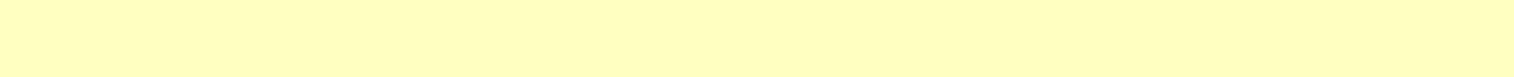 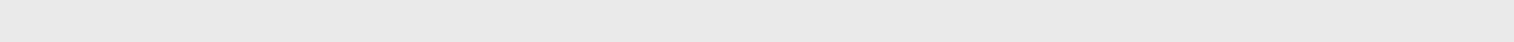 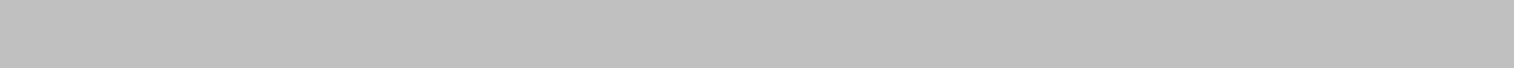 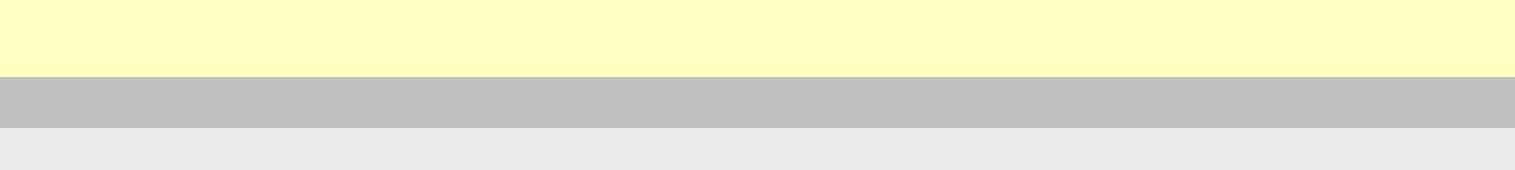 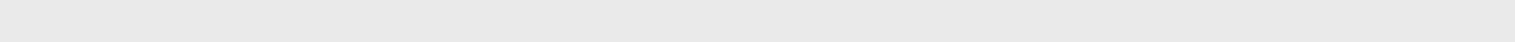 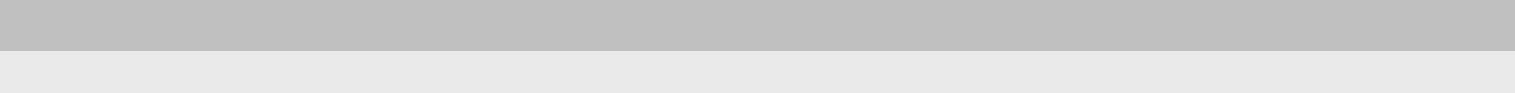 ANEXO IDEMONSTRATIVO DOS RECURSOS DO FUNDO ESTADUAL DE SAÚDE-FUNDES DESTINADOS ÀS UNIDADES ORÇAMENTÁRIAS DA ADMINISTRAÇÃO DIRETA DA SECRETARIA DA SAÚDEANEXO IDEMONSTRATIVO DOS RECURSOS DO FUNDO ESTADUAL DE SAÚDE-FUNDES DESTINADOS ÀS UNIDADES ORÇAMENTÁRIAS DA ADMINISTRAÇÃO DIRETA DA SECRETARIA DA SAÚDEANEXO IIMETAS E PROJEÇÕES FISCAIS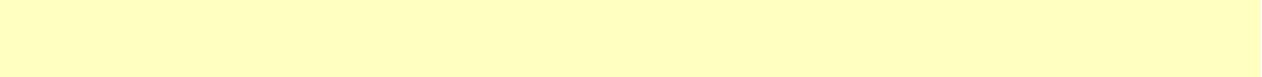 Nota: as receitas e despesas fiscais não incluem as intraorçamentárias( * ) A preços de dezembro de 2015Publicada na Assessoria Técnica da Casa Civil, em 29 de dezembro de 2016.ESPECIFICAÇÃOTOTAL1 - RECEITAS DO TESOURO DO ESTADO192.187.593.7661.1 - RECEITAS CORRENTES179.431.253.390      RECEITA TRIBUTÁRIA151.298.242.375      RECEITA DE CONTRIBUIÇÕES41.700.010      RECEITA PATRIMONIAL5.001.419.337      RECEITA AGROPECUÁRIA8.667.520      RECEITA INDUSTRIAL3.749.600      RECEITA DE SERVIÇOS872.364.870      TRANSFERÊNCIAS CORRENTES17.336.288.788      OUTRAS RECEITAS CORRENTES4.868.820.8901.2 - RECEITAS DE CAPITAL12.756.340.376      OPERAÇÕES DE CRÉDITO7.552.709.680      ALIENAÇÃO DE BENS2.110.020.440      AMORTIZAÇÃO DE EMPRÉSTIMOS1.730.100      TRANSFERÊNCIAS DE CAPITAL927.941.014      OUTRAS RECEITAS DE CAPITAL2.163.939.1422 - RECEITAS DE ENTIDADES DA ADMINISTRAÇÃO INDIRETA40.391.340.9632.1 - RECEITAS CORRENTES39.574.307.6112.2 - RECEITAS DE CAPITAL817.033.3523 - RECEITAS INTRAORÇAMENTÁRIAS-26.178.981.4973.1 - RECEITAS INTRAORÇAMENTÁRIAS CORRENTES-25.988.636.5983.2 - RECEITAS INTRAORÇAMENTÁRIAS DE CAPITAL-190.344.899RECEITA TOTAL206.399.953.232ÓRGÃOTESOURO DO ESTADOOUTRAS FONTESTOTALFISCAL112.902.253.39462.573.609.071175.475.862.465 ASSEMBLEIA LEGISLATIVA1.128.020.0207.408.8301.135.428.850 TRIBUNAL DE CONTAS DO ESTADO877.569.7264.720.660882.290.386 TRIBUNAL DE JUSTIÇA8.242.970.7722.531.503.10510.774.473.877 TRIBUNAL DE JUSTIÇA MILITAR64.340.820729.90065.070.720 SECRETARIA DA EDUCAÇÃO27.711.778.7322.748.191.90830.459.970.640 SEC.DESENV.ECON.CIÊNCIA,TECNOLOGIA E INOVAÇÃO12.950.055.6611.588.811.20314.538.866.864 SECRETARIA DA CULTURA713.196.11259.510.000772.706.112 SECRETARIA DE AGRICULTURA E ABASTECIMENTO791.440.908236.064.4511.027.505.359 SECRETARIA DE LOGÍSTICA E TRANSPORTES1.652.522.0684.942.670.9156.595.192.983 SEC. DA JUSTIÇA E DA DEFESA DA CIDADANIA193.007.719283.840.122476.847.841 SECRETARIA DA SEGURANÇA PÚBLICA20.778.698.165494.447.49021.273.145.655 SECRETARIA DA FAZENDA2.569.891.17286.380.7032.656.271.875 ADMINISTRAÇÃO GERAL DO ESTADO17.306.309.22641.010.486.97858.316.796.204 SEC. DO EMPREGO E RELAÇÕES DO TRABALHO125.566.55480125.566.634 SECRETARIA DA HABITAÇÃO1.574.306.939172.030.7201.746.337.659 SECRETARIA DO MEIO AMBIENTE527.806.623621.947.0201.149.753.643 MINISTÉRIO PÚBLICO2.136.348.533168.833.4572.305.181.990 CASA CIVIL788.329.51414.261.410802.590.924 SECRETARIA DE PLANEJAMENTO E GESTÃO733.945.541543.004.9601.276.950.501 SECRETARIA DOS TRANSPORTES METROPOLITANOS3.787.064.0305.539.029.9439.326.093.973 SECRETARIA DA ADMINISTRAÇÃO PENITENCIÁRIA4.329.736.537235.437.8504.565.174.387 SECRET. DE SANEAMENTO E RECURSOS HÍDRICOS1.001.714.319730.949.7971.732.664.116 PROCURADORIA GERAL DO ESTADO1.298.023.493113.963.4801.411.986.973 SECRETARIA DE ESPORTE, LAZER E JUVENTUDE122.956.35974.225.400197.181.759 DEFENSORIA PÚBLICA DO ESTADO138.970.056673.221.304812.191.360 SEC. DOS DIREITOS DA PESSOA COM DEFICIÊNCIA54.025.744783.68054.809.424 SECRETARIA DE ENERGIA E MINERAÇÃO37.498.5111037.498.521 SECRETARIA DE TURISMO435.972.812607.540436.580.352 SECRETARIA DE GOVERNO810.186.728290.599.7891.100.786.517 RESERVA DE CONTINGÊNCIA20.000.000020.000.000SEGURIDADE SOCIAL17.873.131.18713.050.959.58030.924.090.767 SECRETARIA DA SAÚDE16.503.234.8595.678.999.85022.182.234.709 SEC. DA JUSTIÇA E DA DEFESA DA CIDADANIA1.567.949.49672.559.3201.640.508.816 SECRETARIA DA SEGURANÇA PÚBLICA2.333.518242.437.230244.770.748 SECRETARIA DA FAZENDA40.340.31030.285.367.24730.325.707.557 SECRETARIA DE PLANEJAMENTO E GESTÃO249.174.607931.115.1201.180.289.727 SECRETARIA DE DESENVOLVIMENTO SOCIAL883.116.12346.390.950929.507.073(TRANSFERÊNCIA INTRAGOVERNAMENTAL)-1.373.017.726-24.805.963.771-26.178.981.497TOTAL130.775.384.58175.624.568.651206.399.953.232ORIGEM DO FINANCIAMENTOVALORSUBSCRIÇÃO DE AÇÕES3.993.315.900PRÓPRIOS2.133.440.000OUTRAS FONTES646.993.000OPERAÇÕES DE CRÉDITO1.217.024.000TOTAL7.990.772.900ÓRGÃOVALORSECRETARIA DE LOGÍSTICA E TRANSPORTES136.200.000SECRETARIA DA FAZENDA469.493.000SECRETARIA DA HABITAÇÃO1.451.572.000SECRETARIA DE PLANEJAMENTO E GESTÃO2.371.000SECRETARIA DOS TRANSPORTES METROPOLITANOS3.258.805.900SECRET. DE SANEAMENTO E RECURSOS HÍDRICOS2.554.277.000SECRETARIA DE ENERGIA E MINERAÇÃO38.792.000SECRETARIA DE GOVERNO79.262.000TOTAL7.990.772.900Valores em R$ 1,00RESUMOUNIDADE ORÇAMENTÁRIA (UO)VALOR09001 - ADM. SUPERIOR DA SECRETARIA E DA SEDE7.730.810.02309002 - COORDENADORIA DE REGIÕES DE SAÚDE713.978.31409006 - COORDENADORIA DE SERVIÇOS DE SAÚDE3.115.034.33009007 - COORDENADORIA DE CONTROLE DE DOENÇAS407.189.60109009 - COORD.CIÊNCIA,TECN.INSUMOS ESTRATÉGICOS SAÚDE1.030.247.35609010 - COORD.GESTÃO CONTRATOS DE SERVIÇOS DE SAÚDE4.569.358.43909011 - CONSELHO ADMINISTRATIVO DO FESIMA12.033.375TOTAL17.578.651.438PROGRAMAS E AÇÕES POR UNIDADE ORÇAMENTÁRIA17.578.651.43809001 - ADM. SUPERIOR DA SECRETARIA E DA SEDE7.730.810.023PROGRAMA: 0930 - ATENDIMENTO INTEGRAL E DESCENTRALIZADO NO SUS/SP5.537.426.50610.301.2445 - APOIO À ATENÇÃO BÁSICA DE COMPETÊNCIA MUNICIPAL61.999.90010.301.6165 - ATENDIMENTO DESCENTRALIZADO EM ATENÇÃO À SAÚDE DA POPULAÇÃO PRISIONAL13.500.00010.302.4849 - APOIO FINANCEIRO AOS MUNICÍPIOS DO ESTADO DE SÃO PAULO244.323.08010.302.4850 - ATENDIMENTO AMBULATORIAL E HOSPITALAR NA REDE PRÓPRIA DO ESTADO777.462.70510.302.5532 - ATENDIMENTO AMBULATORIAL E HOSPITALAR EM UNIDADES CONTRATADAS/CONVENIADAS3.100.000.00010.302.6213 - SUBVENÇÕES A ENTIDADES FILANTRÓPICAS632.149.01710.302.6214 - REDE DE REABILITAÇÃO LUCY MONTORO40.800.00010.302.6221 - SANTAS CASAS SUSTENTÁVEIS517.991.80410.303.6117 - ASSISTÊNCIA FARMACÊUTICA ESPECIALIZADA149.200.000PROGRAMA: 0940 - FORTALECIMENTO DA GESTÃO ESTADUAL DO SUS1.305.316.14710.122.5801 - FUNCIONAMENTO DO CONSELHO ESTADUAL DE SAÚDE680.00010.122.6215 - GESTÃO DA SECRETARIA DA SAÚDE937.387.13710.302.2472 - FORTALECIMENTO DA GESTÃO ESTADUAL DE SAÚDE367.249.010PROGRAMA: 0941 - EXPANSÃO E MODERNIZAÇÃO NA SAÚDE507.300.03010.122.1377 - REFORMAS E AMPLIAÇÃO EM ÁREAS FÍSICAS DAS UNIDADES DA ADM DIRETA E INDIRETA187.200.00010.122.2529 - CONSTRUÇÃO DE NOVAS UNIDADES DE SAÚDE1010.302.2449 - APARELHAMENTO/EQUIPAMENTOS NAS UNIDADES DA ADM. DIRETA E INDIRETA55.100.00010.302.2473 - APOIO À PARCERIA PÚBLICO-PRIVADA P/CONSTRUÇÃO DO HOSP. ESTADUAL DE S.JOSÉ CAMPOS107.000.00010.302.2530 - APOIO À PARCEIRA PÚBLICO-PRIVADA P/CONSTRUÇÃO DO NOVO HOSPITAL PÉROLA BYINGTON26.000.01010.302.2531 - APOIO À PARCERIA PÚBLICO-PRIVADA P/CONSTRUÇÃO DO HOSPITAL ESTADUAL DE SOROCABA132.000.010PROGRAMA: 0942 - CAPACITAÇÃO E DESENVOLVIMENTO DE PESSOAS NA ÁREA DA SAÚDE344.767.34010.128.4862 - PROGRAMA DE APRIMORAMENTO PROFISSIONAL - PAP14.150.00010.128.4863 - RESIDÊNCIA MÉDICA214.976.14010.128.6121 - CAPACITAÇÕES TÉCNICAS E ADMINISTRATIVAS2.823.53510.306.5428 - GERENCIAMENTO DO BENEFÍCIO SAÚDE112.817.665PROGRAMA: 0944 - RECOMEÇO: UMA VIDA SEM DROGAS9.600.00010.302.6184 - RECOMEÇO: PROGRAMA ESTADUAL DE ENFRENTAMENTO AO CRACK - SAÚDE9.600.000PROGRAMA: 2826 - COMUNICAÇÃO SOCIAL26.400.00010.131.5576 - PUBLICIDADE DE UTILIDADE PÚBLICA26.400.00009002 - COORDENADORIA DE REGIÕES DE SAÚDE713.978.314PROGRAMA: 0930 - ATENDIMENTO INTEGRAL E DESCENTRALIZADO NO SUS/SP683.346.24810.302.4850 - ATENDIMENTO AMBULATORIAL E HOSPITALAR NA REDE PRÓPRIA DO ESTADO495.045.36010.302.6213 - SUBVENÇÕES A ENTIDADES FILANTRÓPICAS27.600.00010.303.6117 - ASSISTÊNCIA FARMACÊUTICA ESPECIALIZADA160.700.888PROGRAMA: 0940 - FORTALECIMENTO DA GESTÃO ESTADUAL DO SUS30.515.41210.122.6215 - GESTÃO DA SECRETARIA DA SAÚDE30.515.412PROGRAMA: 0941 - EXPANSÃO E MODERNIZAÇÃO NA SAÚDE1010.302.2449 - APARELHAMENTO/EQUIPAMENTOS NAS UNIDADES DA ADM. DIRETA E INDIRETA10PROGRAMA: 0942 - CAPACITAÇÃO E DESENVOLVIMENTO DE PESSOAS NA ÁREA DA SAÚDE116.64410.128.6121 - CAPACITAÇÕES TÉCNICAS E ADMINISTRATIVAS116.64409006 - COORDENADORIA DE SERVIÇOS DE SAÚDE3.115.034.330PROGRAMA: 0930 - ATENDIMENTO INTEGRAL E DESCENTRALIZADO NO SUS/SP2.794.865.15510.302.4850 - ATENDIMENTO AMBULATORIAL E HOSPITALAR NA REDE PRÓPRIA DO ESTADO2.680.637.19810.302.6213 - SUBVENÇÕES A ENTIDADES FILANTRÓPICAS709.26110.303.6117 - ASSISTÊNCIA FARMACÊUTICA ESPECIALIZADA113.518.696PROGRAMA: 0940 - FORTALECIMENTO DA GESTÃO ESTADUAL DO SUS304.630.63810.122.6215 - GESTÃO DA SECRETARIA DA SAÚDE304.630.638PROGRAMA: 0941 - EXPANSÃO E MODERNIZAÇÃO NA SAÚDE15.000.02010.122.1377 - REFORMAS E AMPLIAÇÃO EM ÁREAS FÍSICAS DAS UNIDADES DA ADM DIRETA E INDIRETA1010.302.2449 - APARELHAMENTO/EQUIPAMENTOS NAS UNIDADES DA ADM. DIRETA E INDIRETA15.000.010PROGRAMA: 0942 - CAPACITAÇÃO E DESENVOLVIMENTO DE PESSOAS NA ÁREA DA SAÚDE538.51710.128.6121 - CAPACITAÇÕES TÉCNICAS E ADMINISTRATIVAS538.51709007 - COORDENADORIA DE CONTROLE DE DOENÇAS407.189.601PROGRAMA: 0930 - ATENDIMENTO INTEGRAL E DESCENTRALIZADO NO SUS/SP289.417.12610.302.4850 - ATENDIMENTO AMBULATORIAL E HOSPITALAR NA REDE PRÓPRIA DO ESTADO284.162.82610.302.6213 - SUBVENÇÕES A ENTIDADES FILANTRÓPICAS2.800.00010.303.6117 - ASSISTÊNCIA FARMACÊUTICA ESPECIALIZADA2.454.300PROGRAMA: 0932 - VIGILÂNCIA EM SAÚDE91.574.47110.303.4138 - EXAMES DE LABORATÓRIO DE INTERESSE À SAÚDE PÚBLICA34.315.74110.304.4127 - AÇÕES DE VIGILÂNCIA SANITÁRIA5.672.53310.304.6244 - VIGILÂNCIA AMBIENTAL210.00010.305.4722 - VIGILÂNCIA EPIDEMIOLÓGICA43.693.34410.305.5780 - VACINAÇÃO DE ROTINA6.299.58610.305.5781 - CAMPANHA DE VACINAÇÃO ANIMAL780.00010.305.6243 - VIGILÂNCIA EPIDEMIOLÓGICA DE DOENÇAS E AGRAVOS NÃO TRANSMISSÍVEIS603.267PROGRAMA: 0933 - CIÊNCIA, TECNOLOGIA E INOVAÇÃO EM SAÚDE842.65910.571.4856 - PESQUISA E DESENVOLVIMENTO EM SAÚDE842.659PROGRAMA: 0940 - FORTALECIMENTO DA GESTÃO ESTADUAL DO SUS25.196.32510.122.6215 - GESTÃO DA SECRETARIA DA SAÚDE25.196.325PROGRAMA: 0941 - EXPANSÃO E MODERNIZAÇÃO NA SAÚDE2010.122.1377 - REFORMAS E AMPLIAÇÃO EM ÁREAS FÍSICAS DAS UNIDADES DA ADM DIRETA E INDIRETA1010.302.2449 - APARELHAMENTO/EQUIPAMENTOS NAS UNIDADES DA ADM. DIRETA E INDIRETA10PROGRAMA: 0942 - CAPACITAÇÃO E DESENVOLVIMENTO DE PESSOAS NA ÁREA DA SAÚDE159.00010.128.6121 - CAPACITAÇÕES TÉCNICAS E ADMINISTRATIVAS159.00009009 - COORD.CIÊNCIA,TECN.INSUMOS ESTRATÉGICOS SAÚDE1.030.247.356PROGRAMA: 0930 - ATENDIMENTO INTEGRAL E DESCENTRALIZADO NO SUS/SP993.779.13210.302.4850 - ATENDIMENTO AMBULATORIAL E HOSPITALAR NA REDE PRÓPRIA DO ESTADO75.781.51410.303.6117 - ASSISTÊNCIA FARMACÊUTICA ESPECIALIZADA917.997.618PROGRAMA: 0933 - CIÊNCIA, TECNOLOGIA E INOVAÇÃO EM SAÚDE14.459.33910.128.5805 - DIFUSÃO DO CONHECIMENTO259.37510.571.4856 - PESQUISA E DESENVOLVIMENTO EM SAÚDE4.90010.571.5807 - INOVAÇÃO TECNOLÓGICA DE PRODUTOS E PROCESSOS14.195.064PROGRAMA: 0935 - PRODUÇÃO DE VACINAS, SOROS E MEDICAMENTOS5.698.06010.303.4869 - PRODUÇÃO DE VACINAS690.50010.303.6119 - PRODUÇÃO DE SOROS5.007.560PROGRAMA: 0940 - FORTALECIMENTO DA GESTÃO ESTADUAL DO SUS16.286.62510.122.6215 - GESTÃO DA SECRETARIA DA SAÚDE16.286.625PROGRAMA: 0942 - CAPACITAÇÃO E DESENVOLVIMENTO DE PESSOAS NA ÁREA DA SAÚDE24.20010.128.6121 - CAPACITAÇÕES TÉCNICAS E ADMINISTRATIVAS24.20009010 - COORD.GESTÃO CONTRATOS DE SERVIÇOS DE SAÚDE4.569.358.439PROGRAMA: 0930 - ATENDIMENTO INTEGRAL E DESCENTRALIZADO NO SUS/SP4.569.197.87910.302.4850 - ATENDIMENTO AMBULATORIAL E HOSPITALAR NA REDE PRÓPRIA DO ESTADO2.790.26310.302.4852 - ATENDIMENTO AMBUL. E HOSPITALAR EM UNIDADES GERENCIADAS POR ORGANIZAÇÕES SOCIAIS4.500.000.10210.302.6214 - REDE DE REABILITAÇÃO LUCY MONTORO66.407.514PROGRAMA: 0940 - FORTALECIMENTO DA GESTÃO ESTADUAL DO SUS160.56010.122.6215 - GESTÃO DA SECRETARIA DA SAÚDE160.56009011 - CONSELHO ADMINISTRATIVO DO FESIMA12.033.375PROGRAMA: 0932 - VIGILÂNCIA EM SAÚDE11.807.20010.304.4127 - AÇÕES DE VIGILÂNCIA SANITÁRIA5.628.00010.304.6244 - VIGILÂNCIA AMBIENTAL100.00010.305.4124 - CAMPANHAS DE VACINAÇÃO2.907.20010.305.4722 - VIGILÂNCIA EPIDEMIOLÓGICA3.072.00010.305.6243 - VIGILÂNCIA EPIDEMIOLÓGICA DE DOENÇAS E AGRAVOS NÃO TRANSMISSÍVEIS100.000PROGRAMA: 0940 - FORTALECIMENTO DA GESTÃO ESTADUAL DO SUS210.37510.122.6215 - GESTÃO DA SECRETARIA DA SAÚDE210.375PROGRAMA: 0942 - CAPACITAÇÃO E DESENVOLVIMENTO DE PESSOAS NA ÁREA DA SAÚDE15.80010.128.6121 - CAPACITAÇÕES TÉCNICAS E ADMINISTRATIVAS15.800Em R$ milhõesDISCRIMINAÇÃO2017I. RECEITA FISCAL193.612II. DESPESA FISCAL193.418II. RESULTADO PRIMÁRIO (I - II)194IV. RESULTADO NOMINAL(28.714)V. DÍVIDA FISCAL LÍQUIDA294.442Em R$ milhões médios de 2015DISCRIMINAÇÃO2017I. RECEITA FISCAL168.389II. DESPESA FISCAL168.221II. RESULTADO PRIMÁRIO (I - II)168IV. RESULTADO NOMINAL(24.973)V. DÍVIDA FISCAL LÍQUIDA ( * )260.897DISCRIMINAÇÃO2017IPCA / IBGE5,14%IPCA / IBGE (MÉDIA ANUAL)6,12%TX. CÂMBIO EM 31 / DEZ (R$ / US$)3,45TAXA OVER-SELIC - % A.A. FIM DO ANO11,25%REAL DO PIB ESTATUAL1,30%